Seminaroversigt Modul 4Forår 2020MasterprojektDer tages forbehold for ændringer!Seminaroversigt vil blive opdateret løbendeGenerelle oplysninger om adresserSe kort på sidste side. ModulkoordinatorLektor Sanne Angel.Optaktsdage og spørge dageDer er planlagt i alt 3 mødegange på modul 4 i uge 5, 12 og 13.Eksamensplan og datoerSe eksamensplan på studieportalen på vedlagte link: http://studerende.au.dk/studier/fagportaler/mks/undervisningogeksamen/moduler/Studieportalenhttp://studerende.au.dk/studier/fagportaler/mks/Studieordninghttps://mit.au.dk/EDDI/webservices/DokOrdningService.cfc?method=visGodkendtOrdning&dokOrdningId=9445&sprog=daBLACKBOARD (e-læringsportal)
https://blackboard.au.dk/webapps/portal/execute/tabs/tabAction?tab_tab_group_id=_130_1Kursuskatalog https://kursuskatalog.au.dk/da/course/96372/MasterprojektDigital eksamenhttps://eksamen.au.dk/Kære studerende og underviser på masteruddannelsen i klinisk sygepleje!
Her kan du få hjælp fra AU Studier vedrørende undervisning og eksamen:
Eksamensplanen offentliggøres hvert semester på studieportalen. Vi informerer om omprøver direkte til de studerende, der er tilmeldt den enkelte omprøve.Du kan få hjælp ved at kontakte Kristine Lauridsen på eksamen.sygepleje.studadm@au.dk Undervisningsplanerne offentliggøres hvert semester på studieportalen og efterfølgende på blackboard, hvor også ændringer til undervisningsplanerne ses (se under hvert modul).Spørgsmål om fagindhold, pensum, litteratur osv. skal rettes til den enkelte underviser eller den kursusansvarlige. Skulle der midt i et undervisningsforløb opstå et behov for erstatningstimer eller lokaleændring, kan du som underviser kontakte Kristine Lauridsen, som vil finde lokale og koordinere med den kursusansvarlige.Venlig hilsenKristine LauridsenUddannelsesadministratorKort over universitetsparkenFind Dalgas Avenue og bygning 3410 via http://www.au.dk/om/organisation/find-au/bygningskort/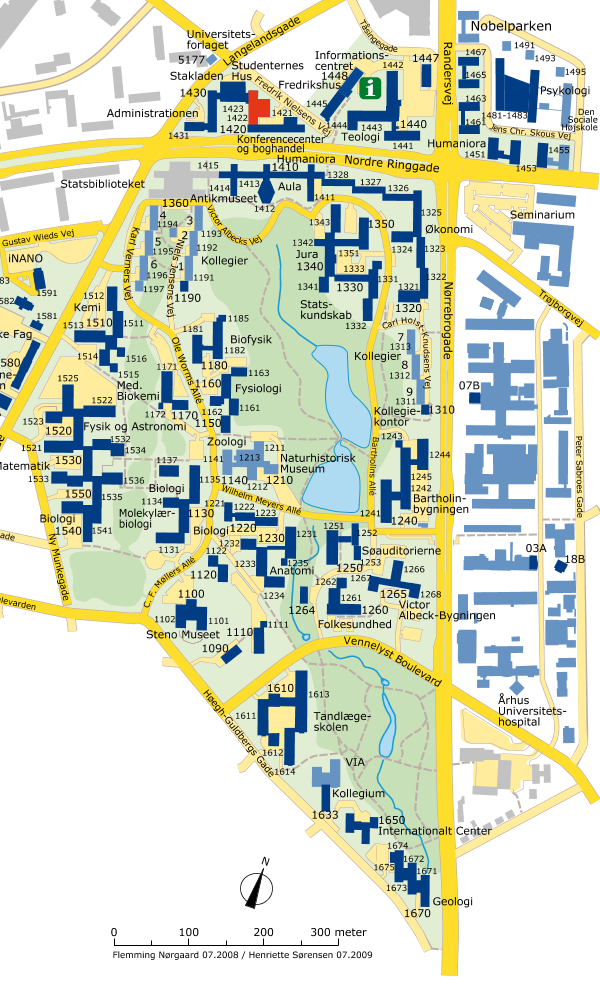 Dato: Fredag d. 31. januar 2020Dato: Fredag d. 31. januar 2020Dato: Fredag d. 31. januar 2020Dato: Fredag d. 31. januar 2020TidspunktIndhold StedUnderviser10.00-11.45Udarbejdelse af et empirisk klinisk projektBygning 3410 lokale 321

Bygning 3410 lokale 321 + lokale 545Sanne Angel11.45-12.30FrokostpauseBygning 3410 lokale 321

Bygning 3410 lokale 321 + lokale 54512.30-16.30Holdet fordeles i 3 lokaler. Fremlæggelse af planer for eget projekt (ca. 7-10 min.) med efterfølgende spørgsmål og kommentarer fra medstuderende og underviser.Bygning 3410 lokale 321

Bygning 3410 lokale 321 + lokale 545Sanne Angel
Bodil Bjørnshave Noe
Hanne AagaardDato: Fredag d. 20. marts 2020Dato: Fredag d. 20. marts 2020Dato: Fredag d. 20. marts 2020Dato: Fredag d. 20. marts 2020TidspunktIndholdStedUnderviser10.00-11.45Kvantitative studierBygning 3410 lokale 321Marianne  Vamosi11.45-12.30FrokostpauseBygning 3410 lokale 321Marianne  Vamosi12.30-13.15Emnet fortsatBygning 3410 lokale 321Marianne  Vamosi13.15-13.30Kaffe/theBygning 3410 lokale 321Marianne  Vamosi13.30-15.00Emne forsatBygning 3410 lokale 321Marianne  VamosiDato: Fredag d. 27. marts 2020 Dato: Fredag d. 27. marts 2020 Dato: Fredag d. 27. marts 2020 Dato: Fredag d. 27. marts 2020 TidspunktIndholdSted Underviser10.00-11.45Kvalitative studierBygning 3410 lokale 321Charlotte Delmar11.45-12.30FrokostpauseBygning 3410 lokale 321Charlotte Delmar12.30-13.15Emnet fortsatBygning 3410 lokale 321Charlotte Delmar13.15-13.30Kaffe/theBygning 3410 lokale 321Charlotte Delmar13.30-15.00Emne forsatBygning 3410 lokale 321Charlotte Delmar